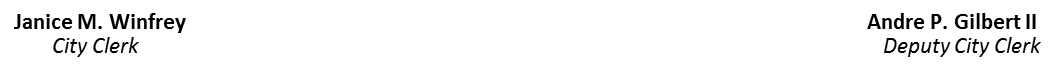 February 20, 2020NOTICE OF THE DETROIT CHARTER REVISION COMMISSION PERSONNEL SUB-COMMITTEE	In accordance with Section 5(4) of the Michigan Open Meetings Act, MCL 15.265(4), the Detroit Charter Revision Commission will hold a Personnel Sub-Committee Charter Meeting on Saturday, February 22, 2020 at 10:00 a.m.  The meeting will be held at The Joseph Walker Williams Recreation Center located at 8431 Rosa Parks Blvd., Detroit, MI  48206.  The telephone number is (313) 628-2039.  The Public is invited and encouraged to attend.	Additional information regarding this meeting may be obtained from the Office of the City Clerk at (313) 224-3266.